Answers Arithmetic 2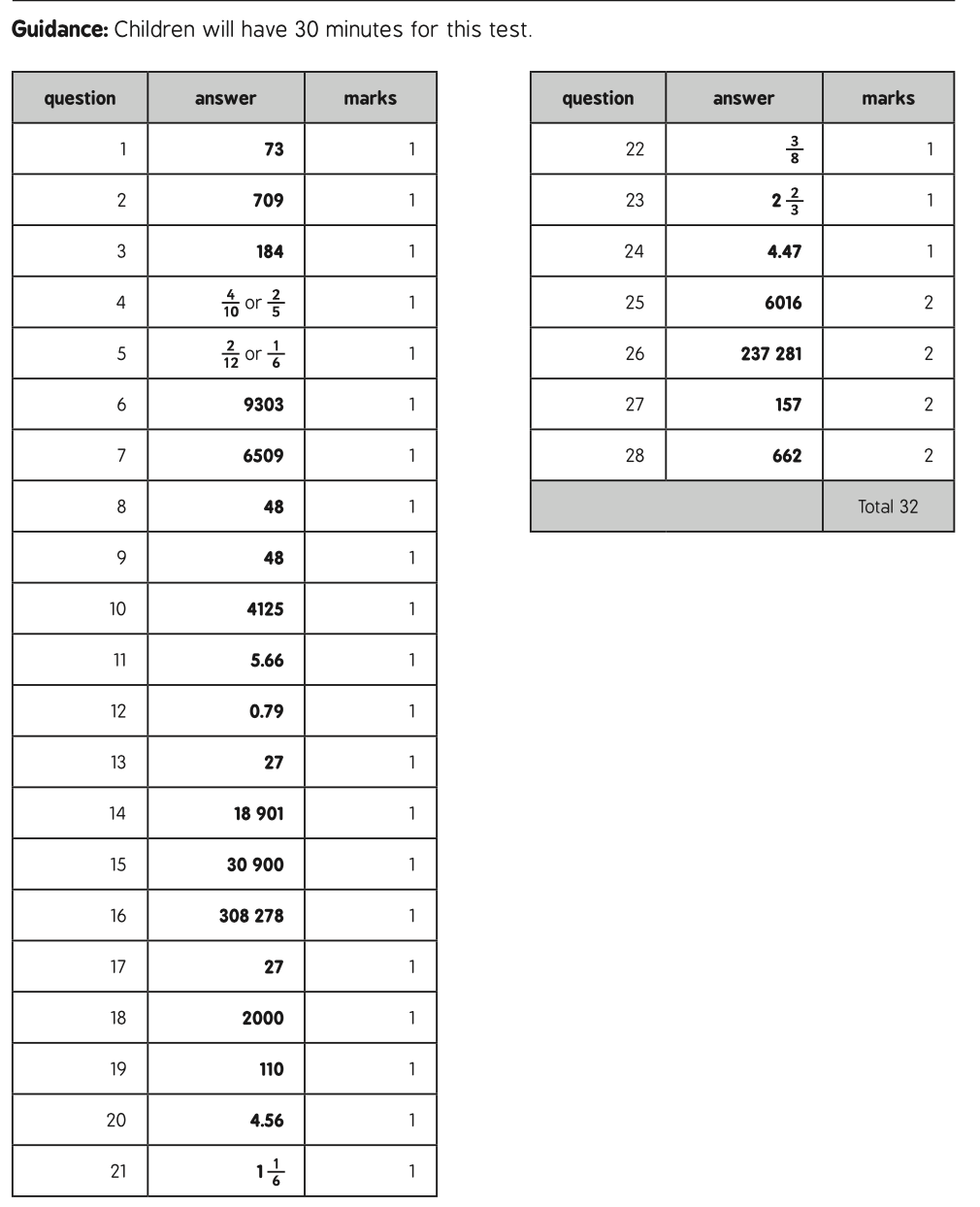 